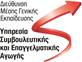 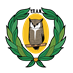 Υπηρεσία Συμβουλευτικής και Επαγγελματικής Αγωγής – Διεύθυνση Μέσης Γενικής ΕκπαίδευσηςΥΠΟΤΡΟΦΙΕΣ  ΓΙΑ ΤΕΛΕΙΟΦΟΙΤΟΥΣ ΜΑΘΗΤΕΣ/ΤΡΙΕΣ  ΛΥΚΕΙΩΝ/ΤΕΣΕΚ ΑΠΟ ΤΑ ΙΔΙΩΤΙΚΑ ΠΑΝΕΠΙΣΤΗΜΙΑ ΚΑΙ ΚΟΛΕΓΙΑ ΚΥΠΡΟΥΣυγκεντρωτικός Κατάλογος Πανεπιστημίων / Κολεγίων: Alexander CollegeAmerican CollegeAmerican UniversityAtlantis CollegeCasa CollegeCBS College of Business StudiesCDA CollegeCity Unity CollegeCyprus CollegeCyprus Maritime Academy European University CyprusEurocollegeFrederick Institute of Technology Frederick University Global College IntercollegeInterNapa CollegeKes CollegeLarnaca CollegeMesoyios CollegeNeapolis University Nicosia UniversityPA CollegePhilips UniversitySusini CollegeThe Cyprus Academy of ArtUCLan University University of LimassolΑιγαία Σχολή Καλών και Εφαρμοσμένων ΤεχνώνΘεολογική Σχολή Εκκλησίας ΚύπρουΜουσική Ακαδημία ArteΑπρίλιος 2024